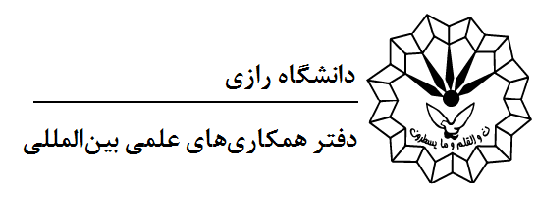 بسم الله الرحمن الرحيموزارة العلوم والبحوث والتكنولوجياجامعة رازیمكتب التعاونات العلمية الدوليةاستمارة القبوليرجى اتباع جميع الخطوات بدقة وعناية وإدخال المعلومات. يرجى إرسال المستندات اللازمة مع هذه الاستمارة المكتملة إلى البريد الإلكتروني: international.applicants@razi.ac.ir.أ- معلومات شخصية (وفقا لجواز السفر)ب- نوع الطلبج- خلفية الدراسةت- القدرات اللغويةالاسم الكاملاللقبالجنس:أنثى                 ذكر                الحالة الاجتماعية:أعزب            متزوج          عدد الأبناء إن كنت متزوجا: الحالة الاجتماعية:أعزب            متزوج          عدد الأبناء إن كنت متزوجا: الجنسية:الجنسية:تاریخ الميلاد:اليوم:      الشهر:      السنة:الجنس:أنثى                 ذكر                الحالة الاجتماعية:أعزب            متزوج          عدد الأبناء إن كنت متزوجا: الحالة الاجتماعية:أعزب            متزوج          عدد الأبناء إن كنت متزوجا: الديانة:الديانة:مكان الميلاد:المدينة:           الدولة:رقم الجواز:رقم الجواز:تاريخ الإصدار:تاريخ الإصدار:تاریخ الانتهاء:تاریخ الانتهاء:العنوان:العنوان:العنوان:العنوان:العنوان:العنوان:رقم الهاتف:رقم الهاتف:رقم الجوال:رقم الجوال:البريد الإلكتروني:البريد الإلكتروني:المرحلة الدراسية:    البكالوريوس (الإجازة)                الماجستير                           الدكتوراه   القسم الدراسي:                                                                          الفرع الدراسي:المرحلة الدراسيةالقسم الدراسيتاريخ البدءتاریخ الانتهاءمتوسط النقاط (الدرجات)اسم المدرسة/ الجامعةالمدينةالبلداللغة الفارسية:               جيد                                   متوسط                             ضعیف   اللغة الإنجليزية:            جيد                                    متوسط                            ضعیف    